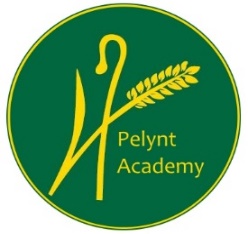 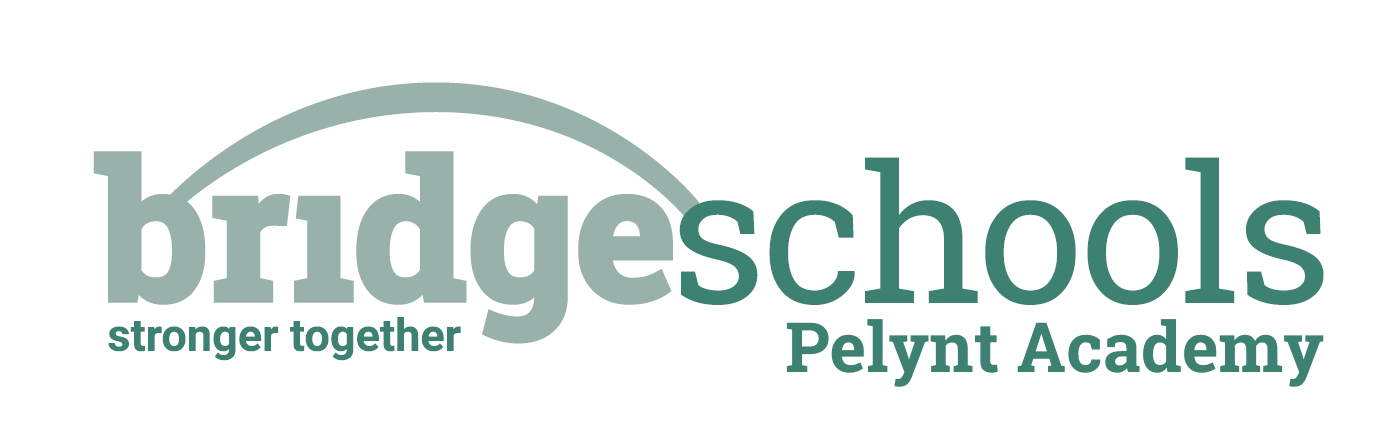 Class 1 Daily Home Learning   FRIDAY 21st JANUARY 2021RECEPTIONRECEPTIONPHONICS:https://www.youtube.com/watch?v=eoJXl-IkFF8Lesson 13 – igh, lightMATHS LESSON:https://whiterosemaths.com/homelearning/early-years/alive-in-5-week-3/ Alive in Five! Week 3, session 5, Measuring ingredientsMATHS ACTIVITY:https://wrm-13b48.kxcdn.com/wp-content/uploads/2020/12/PDF-Alive-in-5-Week-3-Session-5.pdf Follow the recipe with a grown up and measure carefully to make play dough. I would love to see pictures of you measuring and making things.ALSO:Handwriting – start with the ‘curly caterpillar family - ‘q’ today (see attached sheets, we shall practice one letter per day). Remember to choose from the daily exercise menu, practice writing your name and choose an activity from the ‘The Day the Crayons Quit’ grid.YEAR 1YEAR 1PHONICS:https://www.youtube.com/watch?v=OEVtTA1dQFI Lesson 40: Review the weekMATHS LESSON:https://whiterosemaths.com/homelearning/year-1/spring-week-2-number-addition-and-subtraction-within-20/  Find and make number bonds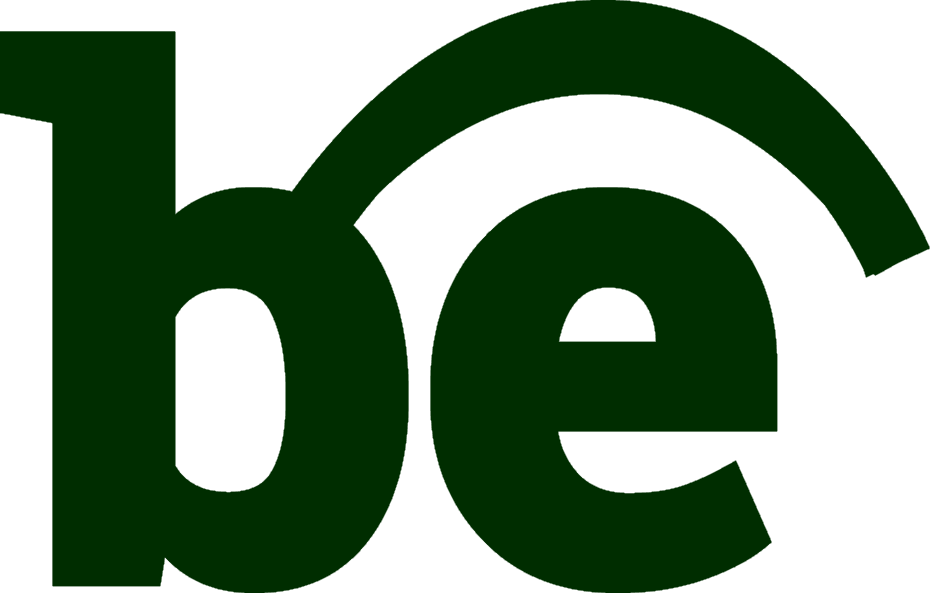 MATHS ACTIVITY:You choose: See the attached sheet or instead if you need more practice with number bonds to 10, I have attached a number bonds to 10 rainbow for you to complete (we have done these in school before). Can you then make a number bonds to 20 rainbow? (also attached or draw/write your own). This link is to a great song which will also help you remember your number bonds to 10: https://www.youtube.com/watch?v=UD_RUVLPvTYSPELLINGS FOR THIS WEEK:said, says, are, were, isPlease use the attached spelling challenge to practice and ask an adult to test you at the end of the week. *Please send your spelling test results to me*ALSO:Handwriting – start with the ‘curly caterpillar family - ‘q’ today (see attached sheets, we shall practice one letter per day). Remember to choose from the daily exercise menu and choose an activity from the ‘The Day the Crayons Quit’ grid (choose a variety of activities across the week. Some may take longer than one day).